進行參加者意見調查的目的，是為了評估活動的成效，作為日後檢討改善的根據。有關調查不會影響 貴機構日後獲得資助的機會。請 貴機構安排收回約百分之二十（20%）或50名的參加者已填妥的問卷（以較少者為準），並將完成調查摘要夾附於完成報告書，交回「環保教育和社區參與項目審批小組秘書處」（電郵地址：eeca@eeb.gov.hk）。The purpose of conducting survey is to assess the effectiveness of the activity for reference to future review and enhancement.  The result of the survey would not affect your organisation’s future chance of getting financial support.  You are kindly advised to collect the completed questionnaires from 20% of the participants or 50 participants of the activity, whichever is the fewer.  Please return the completed Summary of Survey together with the completion report to the EE&CA Projects Vetting Sub-committee Secretariat (email: eeca@eeb.gov.hk). 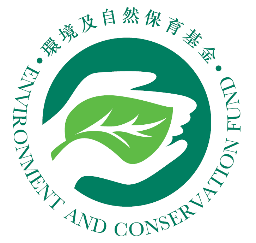 環境及自然保育基金 環保教育和社區參與項目
參加者意見調查總結—活動前
（由獲資助機構填寫）Environment and Conservation FundEnvironmental Education and Community Action Projects (EE&CA)Opinions Survey of Participants – Pre-activity (To be filled by recipient organisation)項目名稱：Project title:獲資助機構： Recipient organisation:活動名稱：Name of activity:活動日期：Date(s) of activity:參加者人數：No. of participants:收回問卷數目：Nos. of questionnaire collected:第一部分 Part 1第一部分 Part 1第一部分 Part 1第一部分 Part 1第一部分 Part 1第一部分 Part 1第一部分 Part 1第一部分 Part 1第一部分 Part 1第一部分 Part 1第一部分 Part 1第一部分 Part 1你從何得知上述環保活動？ How do you know about the above environmental protection activity?網頁 Website(     )%網頁 Website(     )%學校 School(     )%學校 School(     )%親友介紹 Introduced by relatives and friends(     )%親友介紹 Introduced by relatives and friends(     )%社交媒體，如 Social platform, e.g. Facebook/Instagram(     )%社交媒體，如 Social platform, e.g. Facebook/Instagram(     )%社交媒體，如 Social platform, e.g. Facebook/Instagram(     )%你從何得知上述環保活動？ How do you know about the above environmental protection activity?其他：
Others:　 其他：
Others:　 你曾經參加過哪些環保活動？What kinds of environmental protection activities have you participated in?講座Talk(     )%講座Talk(     )%工作坊Workshop(     )%工作坊Workshop(     )%比賽 Competition(     )%比賽 Competition(     )%實地考察 Field study(     )%實地考察 Field study(     )%實地考察 Field study(     )%你曾經參加過哪些環保活動？What kinds of environmental protection activities have you participated in?展覽 Exhibition(     )%展覽 Exhibition(     )%植樹活動 Tree planting(     )%植樹活動 Tree planting(     )%清潔海岸Clean shorelines(     )%清潔海岸Clean shorelines(     )%清潔海岸Clean shorelines(     )%清潔海岸Clean shorelines(     )%你曾經參加過哪些環保活動？What kinds of environmental protection activities have you participated in?其他：Others:其他：Others:第二部分 Part 2第二部分 Part 2第二部分 Part 2第二部分 Part 2第二部分 Part 2第二部分 Part 2第二部分 Part 2第二部分 Part 2第二部分 Part 2第二部分 Part 2第二部分 Part 2第二部分 Part 2參與上述活動前，我認為：Before participating in the above activity, I think:非常同意Strongly agree同意Agree同意Agree中立Neutral中立Neutral不同意Disagree不同意Disagree非常不同意Strongly disagree非常不同意Strongly disagree知識 Knowledge知識 Knowledge知識 Knowledge知識 Knowledge知識 Knowledge知識 Knowledge知識 Knowledge知識 Knowledge知識 Knowledge知識 Knowledge知識 Knowledge知識 Knowledge我認識環境及自然保育基金I know about the Environment and Conservation Fund(     )%(     )%(     )%(     )%(     )%(     )%(     )%(     )%(     )%我有環保知識及了解本地環境問題
I possess environmental knowledge and understand local environmental problems(     )%(     )%(     )%(     )%(     )%(     )%(     )%(     )%(     )%我有環保意識
I am aware of environmental issues(     )%(     )%(     )%(     )%(     )%(     )%(     )%(     )%(     )%我知道如何實踐環保（如減少廢物／將廢物分類回收／節約能源／珍惜水資源等）
I know how to put environmental knowledge into practice (e.g. reducing, separating and recycling of waste, saving energy, conservation of water resources, etc.)(     )%(     )%(     )%(     )%(     )%(     )%(     )%(     )%(     )%行為 Behaviour行為 Behaviour行為 Behaviour行為 Behaviour行為 Behaviour行為 Behaviour行為 Behaviour行為 Behaviour行為 Behaviour行為 Behaviour行為 Behaviour行為 Behaviour我有定期參與學校、環保團體或政府部門舉辦的環保活動
I participate regularly in environmental protection activities organised by schools, green groups and/or government departments(     )%(     )%(     )%(     )%(     )%(     )%(     )%(     )%(     )%我不會破壞自然環境
I will not cause any harm to the natural environment(     )%(     )%(     )%(     )%(     )%(     )%(     )%(     )%(     )%我有避免使用即棄塑膠產品（如即棄餐具、樽裝水）
I avoid the use of single-use plastic products (e.g. disposable tableware, bottled water, etc.)(     )%(     )%(     )%(     )%(     )%(     )%(     )%(     )%(     )%我有參與廢物分類和回收
I will now participate in waste separation and recycling(     )%(     )%(     )%(     )%(     )%(     )%(     )%(     )%(     )%我有自備購物袋、手帕、水樽、可重用餐具和飲管等，避免製造廢物
I bring my own shopping bag, handkerchief, water bottle, reusable cutlery, straw and tableware, etc. to avoid the generation of waste(     )%(     )%(     )%(     )%(     )%(     )%(     )%(     )%(     )%我有對家人、同學和朋友宣揚環保
I spread environmental protection messages to family, schoolmates and friends(     )%(     )%(     )%(     )%(     )%(     )%(     )%(     )%(     )%我有留意關於環保的資訊
I pay attention to environmental protection issues(     )%(     )%(     )%(     )%(     )%(     )%(     )%(     )%(     )%態度 Attitude態度 Attitude態度 Attitude態度 Attitude態度 Attitude態度 Attitude態度 Attitude態度 Attitude態度 Attitude態度 Attitude態度 Attitude態度 Attitude我認為保護環境是每個人的責任I think it is everybody’s responsibility to protect the environment(     )%(     )%(     )%(     )%(     )%(     )%(     )%(     )%(     )%非常同意Strongly agree同意Agree同意Agree中立Neutral中立Neutral不同意Disagree不同意Disagree非常不同意Strongly disagree非常不同意Strongly disagree我會遊說家人或朋友愛護環境和珍惜天然資源（如實踐綠色生活、「無痕山林」遊覽郊野等）I will persuade my family members or friends to care for the environment and conserve natural resources (e.g. adopt green living, ‘leave no trace’ when visiting the countryside, etc.)(     )%(     )%(     )%(     )%(     )%(     )%(     )%(     )%(     )%我認為改變生活習慣（如珍惜能源、減少用電和使用即棄塑膠產品等）可幫助保護環境
I think changing habits (e.g. conserving energy, reducing the use of electricity and single-use plastic products, etc.) can help protect our environment(     )%(     )%(     )%(     )%(     )%(     )%(     )%(     )%(     )%我願意改變生活模式為更好的環境作出貢獻I am willing to change my living style to contribute to a better environment(     )%(     )%(     )%(     )%(     )%(     )%(     )%(     )%(     )%期望 Expectation期望 Expectation期望 Expectation期望 Expectation期望 Expectation期望 Expectation期望 Expectation期望 Expectation期望 Expectation期望 Expectation期望 Expectation期望 Expectation上述活動會豐富我對環保認識The above activity will enrich my knowledge on environmental protection(     )%(     )%(     )%(     )%(     )%(     )%(     )%(     )%(     )%上述活動會令我更關注環境保護的重要The above activity will raise my awareness on the importance of environmental protection(     )%(     )%(     )%(     )%(     )%(     )%(     )%(     )%(     )%第三部分 Part 3第三部分 Part 3第三部分 Part 3第三部分 Part 3第三部分 Part 3第三部分 Part 3第三部分 Part 3第三部分 Part 3第三部分 Part 3第三部分 Part 3第三部分 Part 3第三部分 Part 3其他意見／建議 
Other comments/suggestions其他意見／建議 
Other comments/suggestions__________________________________________________________________________________________________________________________________________________________________________________________________________________________________________________________________________________________________________________________________________________________________________________________